股票代码：002042                                    股票简称：华孚时尚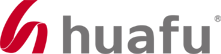 华孚时尚股份有限公司非公开发行股票募集资金使用可行性分析报告二〇二〇年六月一、本次募集资金的使用计划本次非公开发行股票募集资金总额不超过150,000万元，扣除发行费用后，计划投资于以下项目：单位：万元在上述募集资金投资项目范围内，公司董事会可根据项目进度、资金需求等实际情况，对相应募集资金投资项目的投入顺序和具体金额进行适当调整。本次募集资金到位前，公司可根据市场情况利用自筹资金对募集资金项目进行先期投入，并在募集资金到位后予以置换。如实际募集资金净额低于项目需要量，不足部分将由公司通过银行贷款或其他途径解决。二、募集资金投资项目的基本情况（一）华孚（越南）50万锭新型纱线项目（一期）1、项目概况公司拟通过香港华孚有限公司向华孚（越南）实业独资有限公司（以下简称“越南华孚”）注资3.71亿美元，在越南隆安投资建设50万锭新型纱线项目，其中一期建设30万锭新型纱线项目，二期建设20万锭新型纱线项目。本次非公开发行募集资金拟投资华孚（越南）50万锭新型纱线项目中的一期，位于越南隆安省德和县协和镇协和工业园，总投资150,598万元，占地面积507.08亩。项目建设完成后，将形成30万锭新型纱线生产规模，包含高档全棉、功能运动、可持续发展产品纱线。2、项目建设背景在国家提出“一带一路”战略构想，推进国际产能合作和制造业强国战略等政策规划的背景下，华孚时尚为了更好地参与国际竞争，实现公司国际化战略，进一步做大做强，提升发展质量，大力发展精品和生态纺织技术及产品，在更高层次上确立以质量、创新和快速反应为主体的差异化竞争策略，利用越南的政策优势、市场优势及其它优惠政策条件，结合其自身在色纺行业的管理、技术、质量、资金、品牌等优势，在越南隆安省德和县协和镇协和工业园投资建设华孚（越南）50万锭新型纱线项目（一期），以进一步开拓国际市场，提高公司在国际市场的竞争能力。3、项目必要性分析（1）项目建设符合我国棉纺织行业发展趋势，深化“走出去”的战略，提升我国纺织企业在全球供应链中的优势《棉纺织行业“十三五”发展规划》提出：“发挥棉纺织行业在国家经济发展中的重要作用，充分利用‘一带一路’的战略机遇，将传统优势转化为国际产业优势。紧密结合市场需求，实施‘走出去’战略，加强与欧美日等国家纺织业的交流与学习，掌握先进的生产技术，与棉纺织业成长迅速的发展中国家进行合作，实现资源优化配置，达到共同发展的目的。”随着中国政府积极推动“一带一路”建设，稳步开展国际产能合作，“走出去”工作体系不断完善，国家商务部专门建立了“走出去”公共服务平台，以及一系列开展对境外投资的指导意见和风险评估等，使得中国企业主动融入经济全球化进程加快。近年，中国纺织企业为了寻求优质的要素资源供给和开发市场空间，境外投资加速进行，已在东南亚、非洲、美洲等地区投资设厂，并开始取得成效。中国纺织企业进行国际布局的主动性明显增强，国际布局的广度和深度都有所拓展，充分结合、利用“一带一路”沿线国家和地区与我国纺织领域的互补性，实现共享、共赢，提升我国纺织企业在全球供应链中的优势。（2）项目建设符合公司发展规划，有利于公司形成新的经济增长点，强化竞争优势公司积极践行国家“一带一路”战略，根据全球知识和生产要素结构，进行全球投资布局，规划形成全球开发、全球营销、全球制造、全球采购、全球营运的五全布局，不断提升全球化管理能力。在生产制造领域，公司已经形成了浙江、黄淮、长江、新疆、越南五大生产区域，实现自有纱线产能189万锭。2013年，公司在越南设立子公司，现已形成28万锭纺纱产能，染色产能2万吨。越南华孚将逐步打造成华孚在东南亚的全能型快速反应生产基地。全球服装供应链逐步向越南及东南亚集聚，越南华孚的投产可以提升属地服务能力。本项目建设可有效降低公司主要原料境内外差价对成本的影响，充分利用当地政策优势，减少国际物流费用，有效规避关税壁垒，提高成本竞争力和东盟市场的服务能力；同时进一步充分利用越南作为CPTPP成员国的优势，扩大产能提高公司在东盟市场的竞争力。4、项目可行性分析（1）下游需求旺盛，色纺行业成长潜力大色纺纱主要应用于针织品，其中快时尚品牌、运动服饰、内衣家居、童装等中高端服饰都是主要的终端应用品类，并且结合色纺纱具备时尚性、功能性等特点，同时能够满足快速反应链，色纺纱越发受到下游客户青睐。未来5年预计仍将保持10%的增速。同时，随着我国居民人均可支配收入的增长，中高端服饰和快时尚品牌市场亦将保持稳定的增长。（2）公司在色纺行业拥有丰富的资源及突出的行业地位华孚时尚是我国色纺行业的龙头企业，在色纺纱领域积累了丰富的生产和管理经验，有覆盖全球的营销网络和训练有素的管理团队，经过多年的发展，培养了一大批享誉国内外的工程技术及研发人员，具有管理、技术和市场的优势。本次募投项目是在公司现有主营业务的基础上，以现有技术储备为依托实施的投资计划，提升现有产品的产能，提高生产的自动化水平，是现有业务的进一步拓展。公司现有主营业务形成的技术、产品线、客户、品牌和管理资源等，为本次募投项目提供了资源、技术、市场等保障。5、项目投资情况本项目总投资150,598.00万元，其中固定资产投135,835.00万元，铺底流动资金为14,763.00万元。公司本次非公开发行募集资金拟投入资金为105,000.00万元。6、项目效益分析项目实施达产后正常年（投产期第二年）可实现营业收入149,580万元，年利润总额17,475万元，所得税后财务内部收益率12.18%，投资回收期8.29年（含建设期），经济效益较好。7、项目实施主体本项目由华孚（越南）实业独资有限公司负责具体实施，募集资金到位后，公司以增资的方式将相应部分募集资金投入华孚（越南）实业独资有限公司。8、项目土地、备案及环评等报批事项进展情况（1）截至本预案公告日，华孚时尚已就华孚（越南）50万锭新型纱线项目在国家发改委完成境外投资项目备案，本次募投项目为其一期项目，共计30万锭生产规模。（2）截至本预案公告日，华孚时尚已就本项目取得了深圳市商务局批复的《企业境外投资证书》。（3）截至本预案公告日，越南华孚已经签订《租赁土地使用权合同》，取得本次募投项目建设用地的使用权，租赁期限至2070年5月20日。（二）补充流动资金1、项目基本情况为满足公司业务发展对流动资金的需求，公司拟使用不超过45,000万元的募集资金用于补充流动资金，以满足公司未来业务发展的资金需求，提高公司持续盈利能力，优化公司资本结构，降低财务费用，增强公司资本实力。2、项目必要性和可行性分析（1）满足营运资金需求，助力公司经营发展近年来，公司坚持自身发展战略，不断丰富及延伸公司产品链，应对行业变化积极推进创新产品应用，进一步完善产品布局，整体规模和经营业绩实现了较好增长。2017年度、2018年度和2019年度，公司营业收入分别为1,259,653.90万元、1,430,746.49万元和1,588,687.17万元，2018年度和2019年度分别同比增长13.58%和11.04%。随着经营规模的扩大，为更快更好地实现战略目标，公司需要在经营过程中持续投入人力、物力和财力，相对充足的流动资金是公司稳步发展的重要保障。本次募集资金补充流动资金后，将有效满足公司经营规模扩大所带来的新增营运资金需求，缓解公司资金需求压力，从而集中更多的资源为业务发展提供保障。（2）优化财务结构，增强公司抗风险能力近年来，公司为了满足业务发展的资金需求，除通过经营活动补充流动资金外，还通过银行借款等外部融资方式筹集资金以满足日常经营之需，充分利用了财务杠杆，为公司的发展提供了有力支持，同时也导致公司资产负债率自2017年以来逐步增高。2017年末、2018年末和2019年末，公司资产负债率分别为54.84%、60.50%和63.57%，短期借款余额分别为625,724.86万元、900,018.56万元和818,137.38万元。公司可通过本次股权融资优化财务结构，降低负债规模，控制经营风险，增强抗风险能力。三、本次非公开发行对公司经营管理和财务状况的影响（一）本次非公开发行对公司经营管理的影响本次非公开发行募集资金投资项目围绕公司主营业务展开，符合国家相关的产业政策以及未来公司整体战略发展方向，具有良好的市场发展前景和经济效益，可有效提高公司主营业务能力，完善公司的业务布局，进一步提升公司的核心竞争力，对实现公司长期可持续发展具有重要的战略意义，符合公司及公司全体股东的利益。（二）本次非公开发行对公司财务状况等的影响1、对公司财务状况的影响截至2020年3月31日，公司合并报表资产负债率为64.15%，本次发行完成后，公司资产负债率及财务风险将进一步降低；公司财务结构将更加稳健合理，抗风险能力将得到加强。2、对公司盈利能力的影响本次非公开发行完成后，随着募集资金投资项目的逐步实施，预期目标逐步实现，公司的营业收入、利润总额等盈利指标将稳步增长，募集资金投资项目的产品将与公司现有产品实现协同，进一步提升客户的产品服务能力，公司市场份额将得到巩固和提升。但是，由于建设项目短期内效益体现不显著，公司的每股收益和净资产收益率存在被摊薄的可能。3、对公司现金流量的影响本次非公开发行完成后，公司筹资活动现金流量将大幅增加；随着募集资金逐步投入，投资活动产生的现金流出量也将逐渐提升。待项目完工后，募集资金投资的项目带来的现金流量逐年体现，公司经营活动产生的现金流入量将显著提升。四、募集资金投资项目可行性分析结论综上所述，本次募集资金所投资项目符合产业发展方向，与目前上市公司的主营业务形成协同，符合公司发展的战略方向；同时能够帮助上市公司改善流动资金状况和财务结构，实现公司可持续发展，提高公司竞争力。因此本次募集资金的用途合理、可行，符合本公司及本公司全体股东的利益。华孚时尚股份有限公司董事会二〇二〇年六月五日序号项目名称项目投资总额募集资金拟投入金额1华孚（越南）50万锭新型纱线项目（一期）150,598.00105,000.002补充流动资金45,000.0045,000.00合计合计195,598.00150,000.00